№п/пФ.И.О. педагогаФ.И.О. педагогаНазвание программыСрок реализацииВозраст детейКраткая характеристика программыТуристско – краеведческая направленностьТуристско – краеведческая направленностьТуристско – краеведческая направленностьТуристско – краеведческая направленностьТуристско – краеведческая направленностьТуристско – краеведческая направленностьТуристско – краеведческая направленность11Денисенко АртурМихайлович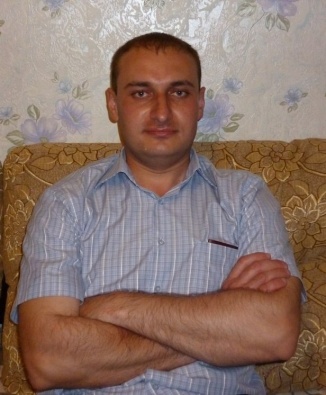 «Занимательное краеведение» 311-17Ожидаемые результаты изучения программы: учащиеся будутзнать ‒ о своих семьях, традициях и семейных праздниках и обычаях; иметь представление о «древе рода» и родственных связях; ‒ о культурном и историческом наследии Поволжья; ‒ особенности природы родного края, местного ландшафта, географического положения; ‒ знать этнокультуру региона (традиции и обычаи народов, населяющих Поволжье); - историю возникновения села Балашово (города Балашов);‒ методику краеведческих исследований; уметь ‒ соотносить события своего города с историей всей страны; устанавливать последовательность событий; ‒ находить, оценивать, отбирать, беречь в семейном архиве наиболее ценные для последующих поколений материалы; ‒ применять практические навыки оформления и подачи находок и документов; ‒ проводить поиск и анализ необходимой информации в одном или нескольких источниках, в том числе через Интернет; ‒ рассказывать (устно или письменно) об исторических событиях города, их участниках, выступать с сообщениями; ‒ описывать условия и образ жизни, занятия людей в разные эпохи; описывать исторические объекты, памятники; ‒ уметь общаться с интервьюируемыми, респондентами.